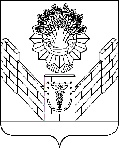 СОВЕТТБИЛИССКОГО СЕЛЬСКОГО ПОСЕЛЕНИЯТБИЛИССКОГО РАЙОНАРЕШЕНИЕот 26.08.2022                                                                       № 203ст-ца ТбилисскаяОб  утверждении Порядка уведомления лицами, замещающими муниципальные должности в Совете Тбилисского сельского поселения Тбилисского района о возникновении личной заинтересованности при исполнении должностных обязанностей, которая приводит или может привести к конфликту интересовВ соответствии с Федеральным законом от 25 декабря 2008 года № 273-ФЗ «О противодействии коррупции», Указом Президента Российской Федерации от 22 декабря 2015 года № 650 «О порядке сообщения лицами, замещающими отдельные государственные должности Российской Федерации, должности федеральной государственной службы, и иными лицами о возникновении личной заинтересованности при исполнении должностных обязанностей, которая приводит или может привести к конфликту интересов, и о внесении изменений в некоторые акты Президента Российской Федерации», руководствуясь статьями  26,  58  устава  Тбилисского сельского  поселения Тбилисского  района, Совет Тбилисского сельского поселения Тбилисского района р е ш и л:1.	Утвердить Порядок уведомления лицами, замещающими муниципальные должности в Совете Тбилисского сельского поселения Тбилисского района о возникновении личной заинтересованности при исполнении должностных обязанностей, которая приводит или может привести к конфликту интересов (прилагается).2. Признать утратившим силу решение Совета Тбилисского сельского поселения Тбилисского района от 27 мая 2016 года № 186 «Об  утверждении Порядка уведомления муниципальными служащими и лицами, замещающими муниципальные должности, о возникновении личной заинтересованности при исполнении должностных обязанностей, которая приводит или может привести к конфликту интересов, и о принятии мер по предотвращению или урегулированию такого конфликта».3.	Отделу делопроизводства и организационно-кадровой работы администрации Тбилисского сельского поселения Тбилисского района (Воронкин) опубликовать настоящее решение в сетевом издании «Информационный портал Тбилисского района», разместить решение на официальном сайте администрации Тбилисского сельского поселения Тбилисского района в информационно-телекоммуникационной системе Интернет. 4. Настоящее решение вступает в силу со дня его официального опубликования. Глава Тбилисского сельскогопоселения Тбилисского района						А.Н. СтойкинПредседатель Совета Тбилисского сельского поселения Тбилисского района							Е.Б. СамойленкоПРИЛОЖЕНИЕУТВЕРЖДЕНОрешением СоветаТбилисского сельского поселенияТбилисского районаот 26 августа 2022 г. № 203Порядок уведомления лицами, замещающими муниципальные должности в Совете Тбилисского сельского поселения Тбилисского района о возникновении личной заинтересованности при исполнении должностных обязанностей, которая приводит или может привести к конфликту интересов1. Настоящий Порядок разработан в целях реализации Федерального закона от 25 декабря 2008 года № 273-ФЗ «О противодействии коррупции», Указа Президента Российской Федерации от 22 декабря 2015 года № 650 «О порядке сообщения лицами, замещающими отдельные государственные должности Российской Федерации, должности федеральной государственной службы, и иными лицами о возникновении личной заинтересованности при исполнении должностных обязанностей, которая приводит или может привести к конфликту интересов, и о внесении изменений в некоторые акты Президента Российской Федерации» и определяет процедуру уведомления лицами, замещающими муниципальные должности депутатов Совета Тбилисского сельского поселения Тбилисского района, о возникновении личной заинтересованности при исполнении должностных обязанностей, которая приводит или может привести к конфликту интересов.2. Лицо, замещающее муниципальную должность в Совете Тбилисского сельского поселения Тбилисского района, обязано уведомлять Комиссию по соблюдению требований к служебному поведению и урегулированию конфликта интересов (далее – комиссия) о каждом случае возникновения у него личной заинтересованности, которая приводит или может привести к конфликту интересов, в соответствии с настоящим Порядком.3. Уведомление о возникновении личной заинтересованности при исполнении должностных обязанностей, которая приводит или может привести к конфликту интересов (далее - уведомление), оформляется в письменном виде в двух экземплярах, по форме согласно Приложению. Первый экземпляр уведомления передается в Комиссию по соблюдению требований к служебному поведению и урегулированию конфликта интересов.Второй экземпляр уведомления, с отметкой Комиссии о получении, остается у лица, замещающего муниципальную должность в Совете Тбилисского сельского поселения Тбилисского района в качестве подтверждения факта представления уведомления.4. Уведомление должно содержать следующие сведения:1)	фамилию, имя, отчество лица, замещающего муниципальную должность в Совете, номер телефона;2)	описание личной заинтересованности, которая приводит или может привести к возникновению конфликта интересов;3)	описание должностных обязанностей, на исполнение которых может негативно повлиять либо негативно влияет личная заинтересованность;4)	предложения по урегулированию конфликта интересов;5)	в случае намерения лица, замещающего муниципальную должность в Совете Тбилисского сельского поселения Тбилисского лично присутствовать на заседании комиссии по соблюдению требований к служебному поведению и урегулированию конфликта интересов  - информацию о таковом.К уведомлению могут прилагаться имеющиеся в распоряжении лица, замещающего муниципальную должность,  материалы, подтверждающие суть изложенного в уведомлении.5. В случае если нет возможности передать уведомление лично, оно может быть направлено в адрес Комиссии заказным письмом с уведомлением и описью вложения.6.		В ходе предварительного рассмотрения уведомлений Комиссия имеет право получать в установленном порядке от лица, направившего уведомление, пояснения по изложенным в них обстоятельствам и направлять в установленном порядке запросы в федеральные органы государственной власти, органы публичной власти и территориальную избирательную комиссию федеральной территории "Сириус", органы государственной власти субъектов Российской Федерации, иные государственные органы, органы местного самоуправления и заинтересованные организации, а также использовать государственную информационную систему в области противодействия коррупции "Посейдон", в том числе для направления запросов.7.	По результатам предварительного рассмотрения уведомлений,  Комиссией подготавливается мотивированное заключение на каждое из них.Уведомления, заключения и другие материалы, полученные в ходе предварительного рассмотрения уведомлений, представляются председателю Совета Тбилисского сельского поселения Тбилисского района в течение семи рабочих дней со дня поступления уведомлений в Комиссию. В случае направления запросов, указанных в  пункте 6 настоящего Порядка, уведомления, заключения и другие материалы представляются председателю Совета Тбилисского сельского поселения Тбилисского района в течение 45 дней со дня поступления уведомлений в Комиссию. Указанный срок может быть продлен, но не более чем на 30 дней.8. Председателем Совета Тбилисского сельского поселения Тбилисского района по результатам рассмотрения им предоставленных Комиссией уведомлений принимается одно из следующих решений:а) признать, что при исполнении должностных обязанностей лицом, направившим уведомление, конфликт интересов отсутствует;б) признать, что при исполнении должностных обязанностей лицом, направившим уведомление, личная заинтересованность приводит или может привести к конфликту интересов;в) признать, что лицом, направившим уведомление, не соблюдались требования об урегулировании конфликта интересов.9. В случае принятия решения, предусмотренного подпунктом «б» пункта 8 настоящего Порядка, в соответствии с законодательством Российской Федерации председатель Совета Тбилисского сельского поселения Тбилисского района принимает меры или обеспечивает принятие мер по предотвращению или урегулированию конфликта интересов либо рекомендует лицу, направившему уведомление, принять такие меры.10. 	Решение Комиссии направляется председателю Совета Тбилисского сельского поселения Тбилисского района для утверждения. 11. 	В случае рассмотрения Комиссией уведомления лица, являющегося членом Комиссии, это лицо не принимает участия в итоговом голосовании.12.	Невыполнение требований настоящего Порядка влечет за собой ответственность, предусмотренную законодательством Российской Федерации.Глава Тбилисского сельскогопоселения Тбилисского района						А.Н. СтойкинПредседатель Совета Тбилисского сельского поселения Тбилисского района							Е.Б. СамойленкоПриложение № 1 к Порядку сообщения лицами, замещающими муниципальные должности в Совете Тбилисского сельского поселения Тбилисского района_____________________________                           (отметка об ознакомлении)    Председателю Совета Тбилисского сельского поселения Тбилисского района                                                                                 от ____________________________________                                                                                                                                            (Ф.И.О. лица, замещающего муниципальную должность)УВЕДОМЛЕНИЕо возникновении личной заинтересованностипри исполнении должностных обязанностей,которая приводит или может привести к конфликту интересовСообщаю о возникновении  у  меня   личной   заинтересованности   при исполнении должностных обязанностей, которая приводит или может  привести к конфликту интересов (нужное подчеркнуть).Обстоятельства,    являющиеся   основанием   возникновения    личнойзаинтересованности: _________________________________________________________________________________________________________________________________________________Должностные обязанности, на  исполнение  которых  влияет  или  можетповлиять личная заинтересованность: ____________________________________________________________________________________________________________________________________________Предлагаемые меры по  предотвращению  или  урегулированию  конфликта интересов: __________________________________________________________________________________________________________________________________________________________________________________________________________________Намереваюсь (не намереваюсь)  лично  присутствовать   на   заседании комиссии по соблюдению требований к служебному поведению муниципальных служащих и урегулированию конфликтов интересов в администрации Тбилисского сельского поселения при рассмотрении настоящего уведомления (нужное подчеркнуть)."__"__________ 20__ г.                                                                            ________________________________________________                                                                                                 подпись лица,                             (расшифровка подписи направляющего уведомление)Глава Тбилисского сельскогопоселения Тбилисского района						А.Н. СтойкинПредседатель Совета Тбилисского сельского поселения Тбилисского района							Е.Б. Самойленко